О внесении изменений и дополнений в Устав сельского поселения Карымкары         В целях приведения норм и положений Устава сельского поселения Карымкары  в соответствие с  Федеральным законом от 06.02.2023 № 12-ФЗ «О внесении изменений в в Федеральный закон «Об общих принципах организации публичной власти в субъектах Российской Федерации», руководствуясь статьей 44 Федерального закона от 06.10.2003 №131-ФЗ «Об общих принципах организации местного самоуправления в Российской Федерации», статьей 48 Устава сельского поселения Карымкары, Совет депутатов сельского поселения Карымкары рассмотрел представленные предложения по внесению изменений и дополнений в Устав сельского поселения Карымкары и решил:          1. Внести дополнения и изменения в Устав сельского поселения Карымкары согласно приложению.          2. Направить настоящее решение в Управление Министерства юстиции Российской Федерации по Ханты – Мансийскому автономному округу - Югре для государственной регистрации.	3. Направить  решение после его государственной регистрации для опубликования в Приложение к газете «Новости Югры» Вести Октябрьского района.          4. Решение вступает в силу после его официального опубликования.         5. Контроль за исполнением решения оставляю за собой.Глава  сельского поселения Карымкары                                                     Ф.Н. Семёнов                                    Приложение к Решению Совета депутатов сельского поселения Карымкары Изменения и дополнения в Устав сельского поселения КарымкарыПункт 5.2 части 5 статьи  21дополнить подпунктом 5.2.1 следующего содержания:«5.2.1. Полномочия депутата представительного органа муниципального образования прекращаются досрочно решением Совета депутатов сельского поселения Карымкары в случае отсутствия без уважительных причин на всех заседаниях представительного органа муниципального образования в течении шести месяцев подряд.».Пункт 5.3 части 5 статьи 21 признать утратившим силу.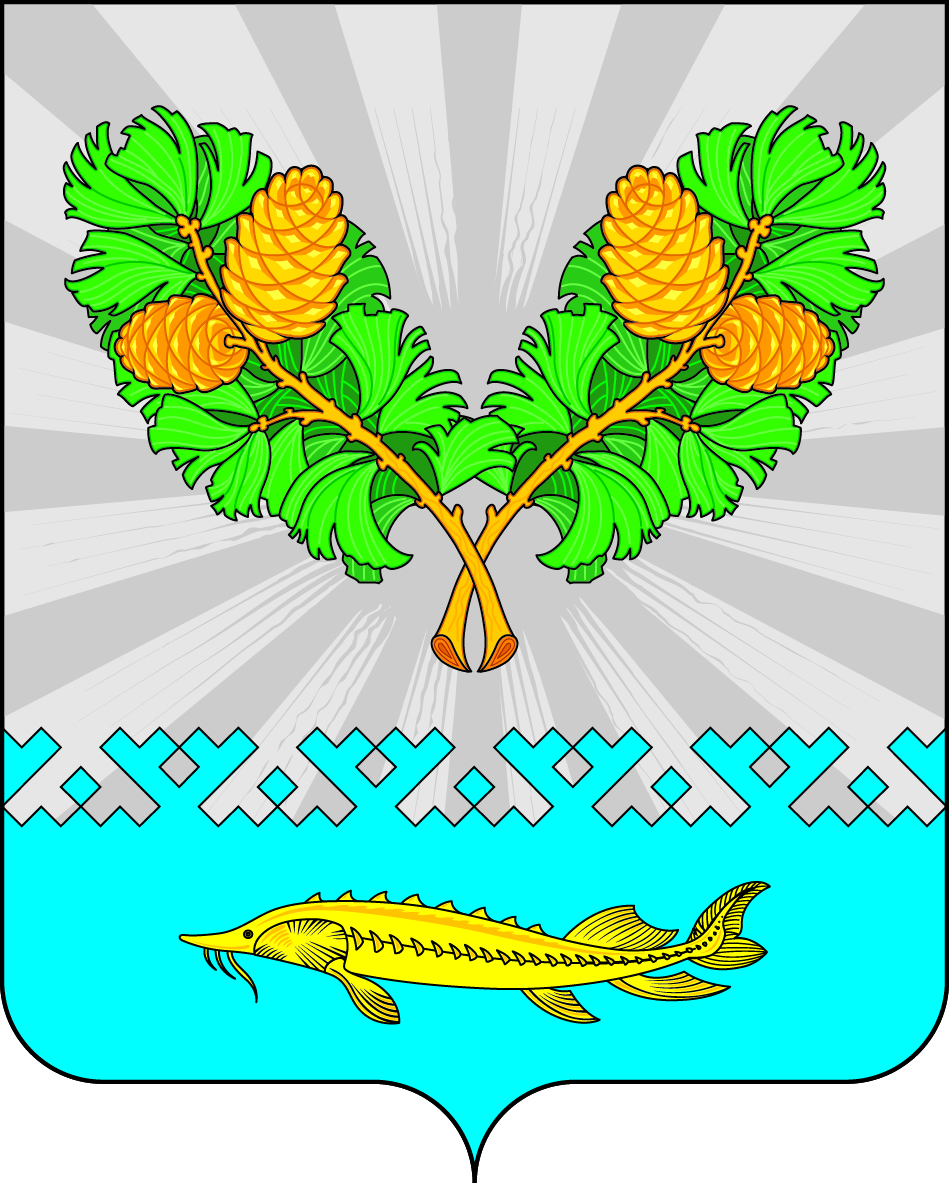 СОВЕТ ДЕПУТАТОВСЕЛЬСКОГО ПОСЕЛЕНИЯ КАРЫМКАРЫОктябрьского районаХанты – Мансийского автономного округа – ЮгрыРЕШЕНИЕСОВЕТ ДЕПУТАТОВСЕЛЬСКОГО ПОСЕЛЕНИЯ КАРЫМКАРЫОктябрьского районаХанты – Мансийского автономного округа – ЮгрыРЕШЕНИЕСОВЕТ ДЕПУТАТОВСЕЛЬСКОГО ПОСЕЛЕНИЯ КАРЫМКАРЫОктябрьского районаХанты – Мансийского автономного округа – ЮгрыРЕШЕНИЕСОВЕТ ДЕПУТАТОВСЕЛЬСКОГО ПОСЕЛЕНИЯ КАРЫМКАРЫОктябрьского районаХанты – Мансийского автономного округа – ЮгрыРЕШЕНИЕСОВЕТ ДЕПУТАТОВСЕЛЬСКОГО ПОСЕЛЕНИЯ КАРЫМКАРЫОктябрьского районаХанты – Мансийского автономного округа – ЮгрыРЕШЕНИЕСОВЕТ ДЕПУТАТОВСЕЛЬСКОГО ПОСЕЛЕНИЯ КАРЫМКАРЫОктябрьского районаХанты – Мансийского автономного округа – ЮгрыРЕШЕНИЕСОВЕТ ДЕПУТАТОВСЕЛЬСКОГО ПОСЕЛЕНИЯ КАРЫМКАРЫОктябрьского районаХанты – Мансийского автономного округа – ЮгрыРЕШЕНИЕСОВЕТ ДЕПУТАТОВСЕЛЬСКОГО ПОСЕЛЕНИЯ КАРЫМКАРЫОктябрьского районаХанты – Мансийского автономного округа – ЮгрыРЕШЕНИЕСОВЕТ ДЕПУТАТОВСЕЛЬСКОГО ПОСЕЛЕНИЯ КАРЫМКАРЫОктябрьского районаХанты – Мансийского автономного округа – ЮгрыРЕШЕНИЕСОВЕТ ДЕПУТАТОВСЕЛЬСКОГО ПОСЕЛЕНИЯ КАРЫМКАРЫОктябрьского районаХанты – Мансийского автономного округа – ЮгрыРЕШЕНИЕ«3»   мая2023г.№250